Краткосрочный план урока по физической культуре №2Раздел долгосрочного плана:Раздел долгосрочного плана:Раздел долгосрочного плана:Раздел долгосрочного плана:Школа: №6Школа: №6Школа: №6Дата:3.09.2020Дата:3.09.2020Дата:3.09.2020Дата:3.09.2020ФИО учителя: Бегмуратов Ш.М.ФИО учителя: Бегмуратов Ш.М.ФИО учителя: Бегмуратов Ш.М.Класс: 8 Класс: 8 Класс: 8 Класс: 8 Количество присутствующих: отсутствующих:Количество присутствующих: отсутствующих:Количество присутствующих: отсутствующих:Тема урокаТема урокаТехника безопасности. Низкий старт и стартовый разбегТехника безопасности. Низкий старт и стартовый разбегТехника безопасности. Низкий старт и стартовый разбегТехника безопасности. Низкий старт и стартовый разбегТехника безопасности. Низкий старт и стартовый разбегЦели обучения, которые достигаются на данном уроке (ссылка на учебную программу)Цели обучения, которые достигаются на данном уроке (ссылка на учебную программу)8.3.4.1 - понимать сложные вопросы техники безопасности, а также способы снижения потенциальной угрозы здоровью 8.3.4.1 - понимать сложные вопросы техники безопасности, а также способы снижения потенциальной угрозы здоровью 8.3.4.1 - понимать сложные вопросы техники безопасности, а также способы снижения потенциальной угрозы здоровью 8.3.4.1 - понимать сложные вопросы техники безопасности, а также способы снижения потенциальной угрозы здоровью 8.3.4.1 - понимать сложные вопросы техники безопасности, а также способы снижения потенциальной угрозы здоровью Цели урокаЦели урокаВсе учащиеся смогут:Знает  технику  спринтерского бега – высокого старта, стартового разгона, бега по дистанции.Большинство учащихся смогут:Соблюдать технику безопасности при беге. Учить правильному овладению навыков и умение низкого старта и стартового разбега, бега по дистанции, финишщированию. Некоторые учащиеся смогут:Правильной работы стопы, голени, бедра, туловища и рук.Все учащиеся смогут:Знает  технику  спринтерского бега – высокого старта, стартового разгона, бега по дистанции.Большинство учащихся смогут:Соблюдать технику безопасности при беге. Учить правильному овладению навыков и умение низкого старта и стартового разбега, бега по дистанции, финишщированию. Некоторые учащиеся смогут:Правильной работы стопы, голени, бедра, туловища и рук.Все учащиеся смогут:Знает  технику  спринтерского бега – высокого старта, стартового разгона, бега по дистанции.Большинство учащихся смогут:Соблюдать технику безопасности при беге. Учить правильному овладению навыков и умение низкого старта и стартового разбега, бега по дистанции, финишщированию. Некоторые учащиеся смогут:Правильной работы стопы, голени, бедра, туловища и рук.Все учащиеся смогут:Знает  технику  спринтерского бега – высокого старта, стартового разгона, бега по дистанции.Большинство учащихся смогут:Соблюдать технику безопасности при беге. Учить правильному овладению навыков и умение низкого старта и стартового разбега, бега по дистанции, финишщированию. Некоторые учащиеся смогут:Правильной работы стопы, голени, бедра, туловища и рук.Все учащиеся смогут:Знает  технику  спринтерского бега – высокого старта, стартового разгона, бега по дистанции.Большинство учащихся смогут:Соблюдать технику безопасности при беге. Учить правильному овладению навыков и умение низкого старта и стартового разбега, бега по дистанции, финишщированию. Некоторые учащиеся смогут:Правильной работы стопы, голени, бедра, туловища и рук.Критерии оцениваниеКритерии оцениваниеПоговорите о технике безопасности во время выполнения данного задания.Правильное постановка техники низкого старта. Правильное работа рук и ног при беге. Правильное распределение сил на дистанций. Поговорите о технике безопасности во время выполнения данного задания.Правильное постановка техники низкого старта. Правильное работа рук и ног при беге. Правильное распределение сил на дистанций. Поговорите о технике безопасности во время выполнения данного задания.Правильное постановка техники низкого старта. Правильное работа рук и ног при беге. Правильное распределение сил на дистанций. Поговорите о технике безопасности во время выполнения данного задания.Правильное постановка техники низкого старта. Правильное работа рук и ног при беге. Правильное распределение сил на дистанций. Поговорите о технике безопасности во время выполнения данного задания.Правильное постановка техники низкого старта. Правильное работа рук и ног при беге. Правильное распределение сил на дистанций. Языковые целиЯзыковые целиВовлеченность учащихся в исследовательский диалог (например, избегая ответов на вопросы, которые просто демонстрируют знания, и вместо этого используя знания для устойчивого обсуждения и обеспечение богатым языком, учащиеся могут поддерживать диалог) Вовлеченность учащихся в исследовательский диалог (например, избегая ответов на вопросы, которые просто демонстрируют знания, и вместо этого используя знания для устойчивого обсуждения и обеспечение богатым языком, учащиеся могут поддерживать диалог) Вовлеченность учащихся в исследовательский диалог (например, избегая ответов на вопросы, которые просто демонстрируют знания, и вместо этого используя знания для устойчивого обсуждения и обеспечение богатым языком, учащиеся могут поддерживать диалог) Вовлеченность учащихся в исследовательский диалог (например, избегая ответов на вопросы, которые просто демонстрируют знания, и вместо этого используя знания для устойчивого обсуждения и обеспечение богатым языком, учащиеся могут поддерживать диалог) Вовлеченность учащихся в исследовательский диалог (например, избегая ответов на вопросы, которые просто демонстрируют знания, и вместо этого используя знания для устойчивого обсуждения и обеспечение богатым языком, учащиеся могут поддерживать диалог) Привитие ценностей Привитие ценностей Способствует развитию  физических качеств учащихся,  в частности, выносливости, быстроте, силе, ловкости и гибкости; Настрой учеников на уроке; их мотивация для саморазвития;- формирование знаний, пониманий и развитие навыков в области предмета «Физическая культура»;- критический подход к разнообразию мнений через вовлечение учеников в дискуссии, дебаты и опросы;Способствует развитию  физических качеств учащихся,  в частности, выносливости, быстроте, силе, ловкости и гибкости; Настрой учеников на уроке; их мотивация для саморазвития;- формирование знаний, пониманий и развитие навыков в области предмета «Физическая культура»;- критический подход к разнообразию мнений через вовлечение учеников в дискуссии, дебаты и опросы;Способствует развитию  физических качеств учащихся,  в частности, выносливости, быстроте, силе, ловкости и гибкости; Настрой учеников на уроке; их мотивация для саморазвития;- формирование знаний, пониманий и развитие навыков в области предмета «Физическая культура»;- критический подход к разнообразию мнений через вовлечение учеников в дискуссии, дебаты и опросы;Способствует развитию  физических качеств учащихся,  в частности, выносливости, быстроте, силе, ловкости и гибкости; Настрой учеников на уроке; их мотивация для саморазвития;- формирование знаний, пониманий и развитие навыков в области предмета «Физическая культура»;- критический подход к разнообразию мнений через вовлечение учеников в дискуссии, дебаты и опросы;Способствует развитию  физических качеств учащихся,  в частности, выносливости, быстроте, силе, ловкости и гибкости; Настрой учеников на уроке; их мотивация для саморазвития;- формирование знаний, пониманий и развитие навыков в области предмета «Физическая культура»;- критический подход к разнообразию мнений через вовлечение учеников в дискуссии, дебаты и опросы;МежпредметныесвязиМежпредметныесвязиВзаимосвязь с предметами биология, анатомия (физиология, биомеханика).Взаимосвязь с предметами биология, анатомия (физиология, биомеханика).Взаимосвязь с предметами биология, анатомия (физиология, биомеханика).Взаимосвязь с предметами биология, анатомия (физиология, биомеханика).Взаимосвязь с предметами биология, анатомия (физиология, биомеханика).Навыки использования ИКТ Навыки использования ИКТ Использование фото видео материалов с целью научить учащихся технике самооценки, анализа и оценивания и помочь им в измерении и улучшении своих двигательных действий;Использование фото видео материалов с целью научить учащихся технике самооценки, анализа и оценивания и помочь им в измерении и улучшении своих двигательных действий;Использование фото видео материалов с целью научить учащихся технике самооценки, анализа и оценивания и помочь им в измерении и улучшении своих двигательных действий;Использование фото видео материалов с целью научить учащихся технике самооценки, анализа и оценивания и помочь им в измерении и улучшении своих двигательных действий;Использование фото видео материалов с целью научить учащихся технике самооценки, анализа и оценивания и помочь им в измерении и улучшении своих двигательных действий;Предварительные знанияПредварительные знанияВ данном разделе учащиеся работают над улучшением своей индивидуальной техники движений при выполнении ряда легкоатлетических упражнений. Улучшают технику прыжка, метания, особенно внимательно изучается техника бега.В данном разделе учащиеся работают над улучшением своей индивидуальной техники движений при выполнении ряда легкоатлетических упражнений. Улучшают технику прыжка, метания, особенно внимательно изучается техника бега.В данном разделе учащиеся работают над улучшением своей индивидуальной техники движений при выполнении ряда легкоатлетических упражнений. Улучшают технику прыжка, метания, особенно внимательно изучается техника бега.В данном разделе учащиеся работают над улучшением своей индивидуальной техники движений при выполнении ряда легкоатлетических упражнений. Улучшают технику прыжка, метания, особенно внимательно изучается техника бега.В данном разделе учащиеся работают над улучшением своей индивидуальной техники движений при выполнении ряда легкоатлетических упражнений. Улучшают технику прыжка, метания, особенно внимательно изучается техника бега.Ход урокаХод урокаХод урокаХод урокаХод урокаХод урокаХод урокаЗапланированные этапы урокаЗапланированная деятельность на урокеЗапланированная деятельность на урокеЗапланированная деятельность на урокеЗапланированная деятельность на урокеЗапланированная деятельность на урокеРесурсыНачало урокаПостроение. Приветствие. Сообщение темы урока. Повороты на месте. Упражнение на внимание. Чередование медленного и средненго темпа бега. ОРУ в движение. Специальные и подводящие упражнение по легкой атлетике при беге. Учащиеся подготавливают в группе 4-5 человек (на подготовку 3 мин) беговые активити для разминки. ОРУ на месте учащиеся по очереди проговаривают на 3-х разных языках упражнение разминки, которые показывают другим остальные повторяют.Построение. Приветствие. Сообщение темы урока. Повороты на месте. Упражнение на внимание. Чередование медленного и средненго темпа бега. ОРУ в движение. Специальные и подводящие упражнение по легкой атлетике при беге. Учащиеся подготавливают в группе 4-5 человек (на подготовку 3 мин) беговые активити для разминки. ОРУ на месте учащиеся по очереди проговаривают на 3-х разных языках упражнение разминки, которые показывают другим остальные повторяют.Построение. Приветствие. Сообщение темы урока. Повороты на месте. Упражнение на внимание. Чередование медленного и средненго темпа бега. ОРУ в движение. Специальные и подводящие упражнение по легкой атлетике при беге. Учащиеся подготавливают в группе 4-5 человек (на подготовку 3 мин) беговые активити для разминки. ОРУ на месте учащиеся по очереди проговаривают на 3-х разных языках упражнение разминки, которые показывают другим остальные повторяют.Построение. Приветствие. Сообщение темы урока. Повороты на месте. Упражнение на внимание. Чередование медленного и средненго темпа бега. ОРУ в движение. Специальные и подводящие упражнение по легкой атлетике при беге. Учащиеся подготавливают в группе 4-5 человек (на подготовку 3 мин) беговые активити для разминки. ОРУ на месте учащиеся по очереди проговаривают на 3-х разных языках упражнение разминки, которые показывают другим остальные повторяют.Построение. Приветствие. Сообщение темы урока. Повороты на месте. Упражнение на внимание. Чередование медленного и средненго темпа бега. ОРУ в движение. Специальные и подводящие упражнение по легкой атлетике при беге. Учащиеся подготавливают в группе 4-5 человек (на подготовку 3 мин) беговые активити для разминки. ОРУ на месте учащиеся по очереди проговаривают на 3-х разных языках упражнение разминки, которые показывают другим остальные повторяют.Большое, свободное пространство для каждого задания. Свисток, секундомер.Середина урока Правила по технике безопасности.Вот некоторые из них: будь дисциплинирован, не покидай места занятий без разрешения учителя; следи за чистотой и порядком в спортивном зале или на площадке; бережно относись к инвентарю и оборудованию; после занятий инвентарь убирай в специально отведённое место; занимайся в спортивном костюме и спортивной обуви; обязательно выполняй разминку; если плохо себя чувствуешь, сообщи об этом учителю; после занятий переоденься. Основная часть  – 31 мин.Эстафетный бег, передача эстафеты без перекладывания:Держание палочки;Способ приема;В ходьбе;В беге с небольшой скоростьюВстречная эстафетаУченик выполняет ускорение по прямой, передает эстафетную палочку ученику во встречной колонне и остается за замыкающим в противоположном колонне. Выполняют, пока не окажется каждый опять на своем месте.Прыжки в длину с разбега способом «согнув ноги»:Отталкивание с гимнастического мостика:- с 4 – 6 шагов;- с разбега2) с разбега до 18 – 20 м - Упражнение выполняют поточно в две прыжковые ямы.Обратите внимание на сгибания ног на опоре при отталкивании.После сильного и правильного отталкивания в первой трети полета выдвинуть таз вперед, прогнуть поясницу и слегка отклонить туловище назад.Приземлиться с небольшим наклоном туловища вперед, завершить приземление мягким приседанием и энергичным махом рук впередПодвижная игра «Мячом в цель»     Посередине площадки кладут волейбольный мяч, а играющие с теннисным (резиновым) мячами в руках стоят в 10 шагах от него за чертой. Каждый по очереди метает свой мяч в волейбольный, с тем чтобы тот откатился дальше.     Во втором варианте играющие с теннисным мячами в руках становятся в круг. Водящий подбрасывает волейбольный мяч вверх, играющие кидают свои мячи, стараясь попасть в летящую мишень.     За каждое попадание начисляется очко. Побеждает тот, кто за 8 – 10 попыток набрал больше очков(Д, П) Учащиеся в парах выполняют подводящие упражнения для разучивания низкого старта предложенные учителем:1. разучивания техники положения тела, расположения стопы, рук, ног.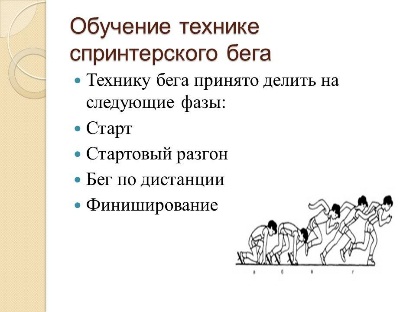 2. прыжки в длину с места на гимнастический мат 3-4 подхода.3. разучивание команд по сигналу учителя.4. удержание положения «Внимание» на протяжении 5,10,15сек. с последующим выбиванием со старта. 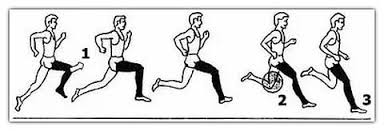 5. выбегание со старта, партнер упирается руками в плечи другого учащегося, стоя к нему лицом. Бег с сопротивлением 6-8 раз 10м. - Бег с низкого старта с изменением интервала выхода учащихся со старта «На старт!» «Внимание!» «Марш!» Учащиеся стартуют по 2 ученика. Безопасность: важно, чтобы учащиеся бежали и контролировали беговую дорожку.. Семенящий бег 3х30 м2. Бег с высоким подниманием бедра 3х30 м3. Бег с захлёстыванием голени 3х30 м4. Прыжки в шаге 3х30 м5. Многоскоки 3х30 м6. Прыжки поочередно на правой и левой ноге 3х30 м7. Прыжки на двух ногах, спиной вперед 3х30 м8. Прыжки из глубоко приседа на двух 3х30 м9. Бег на скорость с ходу 3х30 м10. Техника низкого старта со стартовых колодок 3х10 м11. Низкий старт и стартовый разгон 3х30 мИгра «Встречный бег» Две команды, принимающие участие в этой игре, строятся в колонны, занимая места за линиями старта А и за линией старта В. Линия финиша С находится на расстоянии 9 м от линий старта (А и В). По сигналу первые номера команд одновременно стартуют и бегут к финишной линии С. Бегун, финишировавший первым, приносит своей команде 1 балл. После подсчета баллов, полученных каждой командой, определяется команда-победительница.Правила по технике безопасности.Вот некоторые из них: будь дисциплинирован, не покидай места занятий без разрешения учителя; следи за чистотой и порядком в спортивном зале или на площадке; бережно относись к инвентарю и оборудованию; после занятий инвентарь убирай в специально отведённое место; занимайся в спортивном костюме и спортивной обуви; обязательно выполняй разминку; если плохо себя чувствуешь, сообщи об этом учителю; после занятий переоденься. Основная часть  – 31 мин.Эстафетный бег, передача эстафеты без перекладывания:Держание палочки;Способ приема;В ходьбе;В беге с небольшой скоростьюВстречная эстафетаУченик выполняет ускорение по прямой, передает эстафетную палочку ученику во встречной колонне и остается за замыкающим в противоположном колонне. Выполняют, пока не окажется каждый опять на своем месте.Прыжки в длину с разбега способом «согнув ноги»:Отталкивание с гимнастического мостика:- с 4 – 6 шагов;- с разбега2) с разбега до 18 – 20 м - Упражнение выполняют поточно в две прыжковые ямы.Обратите внимание на сгибания ног на опоре при отталкивании.После сильного и правильного отталкивания в первой трети полета выдвинуть таз вперед, прогнуть поясницу и слегка отклонить туловище назад.Приземлиться с небольшим наклоном туловища вперед, завершить приземление мягким приседанием и энергичным махом рук впередПодвижная игра «Мячом в цель»     Посередине площадки кладут волейбольный мяч, а играющие с теннисным (резиновым) мячами в руках стоят в 10 шагах от него за чертой. Каждый по очереди метает свой мяч в волейбольный, с тем чтобы тот откатился дальше.     Во втором варианте играющие с теннисным мячами в руках становятся в круг. Водящий подбрасывает волейбольный мяч вверх, играющие кидают свои мячи, стараясь попасть в летящую мишень.     За каждое попадание начисляется очко. Побеждает тот, кто за 8 – 10 попыток набрал больше очков(Д, П) Учащиеся в парах выполняют подводящие упражнения для разучивания низкого старта предложенные учителем:1. разучивания техники положения тела, расположения стопы, рук, ног.2. прыжки в длину с места на гимнастический мат 3-4 подхода.3. разучивание команд по сигналу учителя.4. удержание положения «Внимание» на протяжении 5,10,15сек. с последующим выбиванием со старта. 5. выбегание со старта, партнер упирается руками в плечи другого учащегося, стоя к нему лицом. Бег с сопротивлением 6-8 раз 10м. - Бег с низкого старта с изменением интервала выхода учащихся со старта «На старт!» «Внимание!» «Марш!» Учащиеся стартуют по 2 ученика. Безопасность: важно, чтобы учащиеся бежали и контролировали беговую дорожку.. Семенящий бег 3х30 м2. Бег с высоким подниманием бедра 3х30 м3. Бег с захлёстыванием голени 3х30 м4. Прыжки в шаге 3х30 м5. Многоскоки 3х30 м6. Прыжки поочередно на правой и левой ноге 3х30 м7. Прыжки на двух ногах, спиной вперед 3х30 м8. Прыжки из глубоко приседа на двух 3х30 м9. Бег на скорость с ходу 3х30 м10. Техника низкого старта со стартовых колодок 3х10 м11. Низкий старт и стартовый разгон 3х30 мИгра «Встречный бег» Две команды, принимающие участие в этой игре, строятся в колонны, занимая места за линиями старта А и за линией старта В. Линия финиша С находится на расстоянии 9 м от линий старта (А и В). По сигналу первые номера команд одновременно стартуют и бегут к финишной линии С. Бегун, финишировавший первым, приносит своей команде 1 балл. После подсчета баллов, полученных каждой командой, определяется команда-победительница.Правила по технике безопасности.Вот некоторые из них: будь дисциплинирован, не покидай места занятий без разрешения учителя; следи за чистотой и порядком в спортивном зале или на площадке; бережно относись к инвентарю и оборудованию; после занятий инвентарь убирай в специально отведённое место; занимайся в спортивном костюме и спортивной обуви; обязательно выполняй разминку; если плохо себя чувствуешь, сообщи об этом учителю; после занятий переоденься. Основная часть  – 31 мин.Эстафетный бег, передача эстафеты без перекладывания:Держание палочки;Способ приема;В ходьбе;В беге с небольшой скоростьюВстречная эстафетаУченик выполняет ускорение по прямой, передает эстафетную палочку ученику во встречной колонне и остается за замыкающим в противоположном колонне. Выполняют, пока не окажется каждый опять на своем месте.Прыжки в длину с разбега способом «согнув ноги»:Отталкивание с гимнастического мостика:- с 4 – 6 шагов;- с разбега2) с разбега до 18 – 20 м - Упражнение выполняют поточно в две прыжковые ямы.Обратите внимание на сгибания ног на опоре при отталкивании.После сильного и правильного отталкивания в первой трети полета выдвинуть таз вперед, прогнуть поясницу и слегка отклонить туловище назад.Приземлиться с небольшим наклоном туловища вперед, завершить приземление мягким приседанием и энергичным махом рук впередПодвижная игра «Мячом в цель»     Посередине площадки кладут волейбольный мяч, а играющие с теннисным (резиновым) мячами в руках стоят в 10 шагах от него за чертой. Каждый по очереди метает свой мяч в волейбольный, с тем чтобы тот откатился дальше.     Во втором варианте играющие с теннисным мячами в руках становятся в круг. Водящий подбрасывает волейбольный мяч вверх, играющие кидают свои мячи, стараясь попасть в летящую мишень.     За каждое попадание начисляется очко. Побеждает тот, кто за 8 – 10 попыток набрал больше очков(Д, П) Учащиеся в парах выполняют подводящие упражнения для разучивания низкого старта предложенные учителем:1. разучивания техники положения тела, расположения стопы, рук, ног.2. прыжки в длину с места на гимнастический мат 3-4 подхода.3. разучивание команд по сигналу учителя.4. удержание положения «Внимание» на протяжении 5,10,15сек. с последующим выбиванием со старта. 5. выбегание со старта, партнер упирается руками в плечи другого учащегося, стоя к нему лицом. Бег с сопротивлением 6-8 раз 10м. - Бег с низкого старта с изменением интервала выхода учащихся со старта «На старт!» «Внимание!» «Марш!» Учащиеся стартуют по 2 ученика. Безопасность: важно, чтобы учащиеся бежали и контролировали беговую дорожку.. Семенящий бег 3х30 м2. Бег с высоким подниманием бедра 3х30 м3. Бег с захлёстыванием голени 3х30 м4. Прыжки в шаге 3х30 м5. Многоскоки 3х30 м6. Прыжки поочередно на правой и левой ноге 3х30 м7. Прыжки на двух ногах, спиной вперед 3х30 м8. Прыжки из глубоко приседа на двух 3х30 м9. Бег на скорость с ходу 3х30 м10. Техника низкого старта со стартовых колодок 3х10 м11. Низкий старт и стартовый разгон 3х30 мИгра «Встречный бег» Две команды, принимающие участие в этой игре, строятся в колонны, занимая места за линиями старта А и за линией старта В. Линия финиша С находится на расстоянии 9 м от линий старта (А и В). По сигналу первые номера команд одновременно стартуют и бегут к финишной линии С. Бегун, финишировавший первым, приносит своей команде 1 балл. После подсчета баллов, полученных каждой командой, определяется команда-победительница.Правила по технике безопасности.Вот некоторые из них: будь дисциплинирован, не покидай места занятий без разрешения учителя; следи за чистотой и порядком в спортивном зале или на площадке; бережно относись к инвентарю и оборудованию; после занятий инвентарь убирай в специально отведённое место; занимайся в спортивном костюме и спортивной обуви; обязательно выполняй разминку; если плохо себя чувствуешь, сообщи об этом учителю; после занятий переоденься. Основная часть  – 31 мин.Эстафетный бег, передача эстафеты без перекладывания:Держание палочки;Способ приема;В ходьбе;В беге с небольшой скоростьюВстречная эстафетаУченик выполняет ускорение по прямой, передает эстафетную палочку ученику во встречной колонне и остается за замыкающим в противоположном колонне. Выполняют, пока не окажется каждый опять на своем месте.Прыжки в длину с разбега способом «согнув ноги»:Отталкивание с гимнастического мостика:- с 4 – 6 шагов;- с разбега2) с разбега до 18 – 20 м - Упражнение выполняют поточно в две прыжковые ямы.Обратите внимание на сгибания ног на опоре при отталкивании.После сильного и правильного отталкивания в первой трети полета выдвинуть таз вперед, прогнуть поясницу и слегка отклонить туловище назад.Приземлиться с небольшим наклоном туловища вперед, завершить приземление мягким приседанием и энергичным махом рук впередПодвижная игра «Мячом в цель»     Посередине площадки кладут волейбольный мяч, а играющие с теннисным (резиновым) мячами в руках стоят в 10 шагах от него за чертой. Каждый по очереди метает свой мяч в волейбольный, с тем чтобы тот откатился дальше.     Во втором варианте играющие с теннисным мячами в руках становятся в круг. Водящий подбрасывает волейбольный мяч вверх, играющие кидают свои мячи, стараясь попасть в летящую мишень.     За каждое попадание начисляется очко. Побеждает тот, кто за 8 – 10 попыток набрал больше очков(Д, П) Учащиеся в парах выполняют подводящие упражнения для разучивания низкого старта предложенные учителем:1. разучивания техники положения тела, расположения стопы, рук, ног.2. прыжки в длину с места на гимнастический мат 3-4 подхода.3. разучивание команд по сигналу учителя.4. удержание положения «Внимание» на протяжении 5,10,15сек. с последующим выбиванием со старта. 5. выбегание со старта, партнер упирается руками в плечи другого учащегося, стоя к нему лицом. Бег с сопротивлением 6-8 раз 10м. - Бег с низкого старта с изменением интервала выхода учащихся со старта «На старт!» «Внимание!» «Марш!» Учащиеся стартуют по 2 ученика. Безопасность: важно, чтобы учащиеся бежали и контролировали беговую дорожку.. Семенящий бег 3х30 м2. Бег с высоким подниманием бедра 3х30 м3. Бег с захлёстыванием голени 3х30 м4. Прыжки в шаге 3х30 м5. Многоскоки 3х30 м6. Прыжки поочередно на правой и левой ноге 3х30 м7. Прыжки на двух ногах, спиной вперед 3х30 м8. Прыжки из глубоко приседа на двух 3х30 м9. Бег на скорость с ходу 3х30 м10. Техника низкого старта со стартовых колодок 3х10 м11. Низкий старт и стартовый разгон 3х30 мИгра «Встречный бег» Две команды, принимающие участие в этой игре, строятся в колонны, занимая места за линиями старта А и за линией старта В. Линия финиша С находится на расстоянии 9 м от линий старта (А и В). По сигналу первые номера команд одновременно стартуют и бегут к финишной линии С. Бегун, финишировавший первым, приносит своей команде 1 балл. После подсчета баллов, полученных каждой командой, определяется команда-победительница.Правила по технике безопасности.Вот некоторые из них: будь дисциплинирован, не покидай места занятий без разрешения учителя; следи за чистотой и порядком в спортивном зале или на площадке; бережно относись к инвентарю и оборудованию; после занятий инвентарь убирай в специально отведённое место; занимайся в спортивном костюме и спортивной обуви; обязательно выполняй разминку; если плохо себя чувствуешь, сообщи об этом учителю; после занятий переоденься. Основная часть  – 31 мин.Эстафетный бег, передача эстафеты без перекладывания:Держание палочки;Способ приема;В ходьбе;В беге с небольшой скоростьюВстречная эстафетаУченик выполняет ускорение по прямой, передает эстафетную палочку ученику во встречной колонне и остается за замыкающим в противоположном колонне. Выполняют, пока не окажется каждый опять на своем месте.Прыжки в длину с разбега способом «согнув ноги»:Отталкивание с гимнастического мостика:- с 4 – 6 шагов;- с разбега2) с разбега до 18 – 20 м - Упражнение выполняют поточно в две прыжковые ямы.Обратите внимание на сгибания ног на опоре при отталкивании.После сильного и правильного отталкивания в первой трети полета выдвинуть таз вперед, прогнуть поясницу и слегка отклонить туловище назад.Приземлиться с небольшим наклоном туловища вперед, завершить приземление мягким приседанием и энергичным махом рук впередПодвижная игра «Мячом в цель»     Посередине площадки кладут волейбольный мяч, а играющие с теннисным (резиновым) мячами в руках стоят в 10 шагах от него за чертой. Каждый по очереди метает свой мяч в волейбольный, с тем чтобы тот откатился дальше.     Во втором варианте играющие с теннисным мячами в руках становятся в круг. Водящий подбрасывает волейбольный мяч вверх, играющие кидают свои мячи, стараясь попасть в летящую мишень.     За каждое попадание начисляется очко. Побеждает тот, кто за 8 – 10 попыток набрал больше очков(Д, П) Учащиеся в парах выполняют подводящие упражнения для разучивания низкого старта предложенные учителем:1. разучивания техники положения тела, расположения стопы, рук, ног.2. прыжки в длину с места на гимнастический мат 3-4 подхода.3. разучивание команд по сигналу учителя.4. удержание положения «Внимание» на протяжении 5,10,15сек. с последующим выбиванием со старта. 5. выбегание со старта, партнер упирается руками в плечи другого учащегося, стоя к нему лицом. Бег с сопротивлением 6-8 раз 10м. - Бег с низкого старта с изменением интервала выхода учащихся со старта «На старт!» «Внимание!» «Марш!» Учащиеся стартуют по 2 ученика. Безопасность: важно, чтобы учащиеся бежали и контролировали беговую дорожку.. Семенящий бег 3х30 м2. Бег с высоким подниманием бедра 3х30 м3. Бег с захлёстыванием голени 3х30 м4. Прыжки в шаге 3х30 м5. Многоскоки 3х30 м6. Прыжки поочередно на правой и левой ноге 3х30 м7. Прыжки на двух ногах, спиной вперед 3х30 м8. Прыжки из глубоко приседа на двух 3х30 м9. Бег на скорость с ходу 3х30 м10. Техника низкого старта со стартовых колодок 3х10 м11. Низкий старт и стартовый разгон 3х30 мИгра «Встречный бег» Две команды, принимающие участие в этой игре, строятся в колонны, занимая места за линиями старта А и за линией старта В. Линия финиша С находится на расстоянии 9 м от линий старта (А и В). По сигналу первые номера команд одновременно стартуют и бегут к финишной линии С. Бегун, финишировавший первым, приносит своей команде 1 балл. После подсчета баллов, полученных каждой командой, определяется команда-победительница.Большое свободное пространство. Стартовые колодки.В данной ссылке задания для стартового разбега:https://www.youtube.com/watch?v=jlo77qeDnSEБольшое свободное пространство. Свисток, секундомер, стартовые колодки.https://www.youtube.com/watch?v=YiSoERad5xAКонец урокаОбратная связь.Домашнее задание.Комплекс беговых упражнение из низкого старта 20м 3– подхода, 30м 4-подхода.Просмотреть видео на тему «бег на короткие дистанции»Обратная связь.Домашнее задание.Комплекс беговых упражнение из низкого старта 20м 3– подхода, 30м 4-подхода.Просмотреть видео на тему «бег на короткие дистанции»Обратная связь.Домашнее задание.Комплекс беговых упражнение из низкого старта 20м 3– подхода, 30м 4-подхода.Просмотреть видео на тему «бег на короткие дистанции»Обратная связь.Домашнее задание.Комплекс беговых упражнение из низкого старта 20м 3– подхода, 30м 4-подхода.Просмотреть видео на тему «бег на короткие дистанции»Обратная связь.Домашнее задание.Комплекс беговых упражнение из низкого старта 20м 3– подхода, 30м 4-подхода.Просмотреть видео на тему «бег на короткие дистанции»Обратная связь.Домашнее задание.Комплекс беговых упражнение из низкого старта 20м 3– подхода, 30м 4-подхода.Просмотреть видео на тему «бег на короткие дистанции»Дифференциация – каким образом Вы планируете оказать больше поддержки? Какие задачи Вы планируете поставить перед более способными учащимися?Дифференциация – каким образом Вы планируете оказать больше поддержки? Какие задачи Вы планируете поставить перед более способными учащимися?Дифференциация – каким образом Вы планируете оказать больше поддержки? Какие задачи Вы планируете поставить перед более способными учащимися?Оценивание – как Вы планируете проверить уровень усвоения материала учащимися?Оценивание – как Вы планируете проверить уровень усвоения материала учащимися?Здоровье и соблюдение техники безопасности

Здоровье и соблюдение техники безопасности

На уроке были проведены разные способы преподавание, а именно по новым подходом в преподавания, на уроке наблюдались ученики которые имеет слабую физическую подготовленность для которых я подобрал индивидуальную нагрузку для улучшения движения, быстроты, ловкости, выносливости и правильной стратегии.На уроке были проведены разные способы преподавание, а именно по новым подходом в преподавания, на уроке наблюдались ученики которые имеет слабую физическую подготовленность для которых я подобрал индивидуальную нагрузку для улучшения движения, быстроты, ловкости, выносливости и правильной стратегии.На уроке были проведены разные способы преподавание, а именно по новым подходом в преподавания, на уроке наблюдались ученики которые имеет слабую физическую подготовленность для которых я подобрал индивидуальную нагрузку для улучшения движения, быстроты, ловкости, выносливости и правильной стратегии.Самооценивание ВзаимооцениваниеФормативное оцениваниеРефлексия урокаСамооценивание ВзаимооцениваниеФормативное оцениваниеРефлексия урока Сосредоточить внимание учеников.Объяснить какие были допущенные ошибки и недостатки.Дать выполнить по группам и индивидуально специальные упражнение для устранение этих ошибок. Соблюдение дисциплин. Соблюдать режим дня. Сосредоточить внимание учеников.Объяснить какие были допущенные ошибки и недостатки.Дать выполнить по группам и индивидуально специальные упражнение для устранение этих ошибок. Соблюдение дисциплин. Соблюдать режим дня.